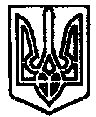 УКРАЇНАПОЧАЇВСЬКА  МІСЬКА  РАДАВОСЬМЕ СКЛИКАННЯП’ЯТНАДЦЯТА СЕСІЯРІШЕННЯВід «    » лютого 2022 року	№ ПроектПро присвоєння звання«Почесний громадянин Почаївськоїміської територіальної громади»Відповідно до Закону України «Про місцеве самоврядування в Україні», керуючись Положенням «Почесний громадянин Почаївської міської територіальної громади», розглянувши клопотання секретаря Почаївської міської ради №  ___ від _________2022 року, Почаївська міська радаВ И Р І Ш И Л А :Присвоїти звання «Почесний громадянин Почаївської міської територіальної громади» - Марутовському Володимиру Івановичу, почесному громадянину міста – за видатні заслуги в розвитку та становленні міста Почаїв.2. Контроль за виконанням даного рішення покласти на постійну комісію з питань прав людини, законності, депутатської діяльності, етики та регламенту.Нечай ТетянаМамчур Сергій